Возможности использования мультимедийного приложения УМК «География» 10-11 классПРИНЯТЬ УЧАСТИЕ18 июня 202012:00 - 13:00 (GMT +03:00) МоскваВедущий:
Юлия Михайловна Фокина, методист издательства «Русское слово».

Основные вопросы вебинара: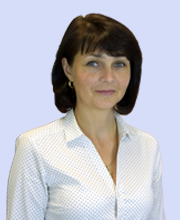 — Методические рекомендации по использованию мультимедийного приложения. — Методы и приемы работы с мультимедийным приложением.